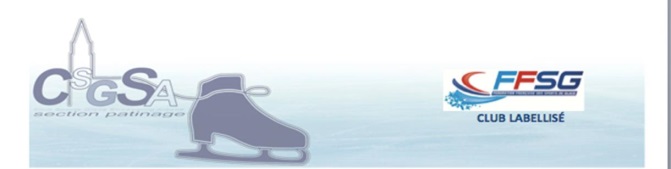 Talon et règlement à déposer pour le 21/04 au plus tard : ATTN SYLVIE CHETOUANEA la permanence du clubDans la boîte aux lettres extérieure du club (niveau parking)TOUTE INSCRIPTION DEVRA IMPERATIVEMENT ETRE ACCOMPAGNEE DU REGLEMENT CORRESPONDANTNom :	Prénom : 					TEL :Pour des raisons d’organisation merci d’indiquer ci-dessous votre participationTARIFSMontant forfaitaire semaine 1 du 23 au 28/04 : 55€Montant forfaitaire semaine 2 du 30/04 au 3/05 : 60 € Attention aux créneaux adultes du samedi répartis selon les niveaux, ce tarif tient compte de deux créneaux consécutifs le samedi.Si besoin ou pour ajouter un créneau du samedi, possibilité de prendre les cours selon tarif horaireTaux horaire à 16 €/heure : Soit : …..…heures X 16 =………….€MONTANT TOTAL A REGLER	€Mode de règlement :	 Chèque	 EspècesADULTES (A) et LOISIRS AVANCES (LA)ADULTES (A) et LOISIRS AVANCES (LA)PARTICIPATIONLundi 23/0420h – 21h30 (PP)Mercredi 25/0419h – 20h (PP)Vendredi 27/0419h – 20h (PP)Samedi 28/0410h15 – 11h30 (PP) LA et A avancés11h30 – 12h15  (PP)  LA et A tous niveaux12h15 – 13h30 (PP) A intermédiaires et débutantsLundi 30/0419h – 20h15 (PP)Mercredi 2/0519h30 – 20h30 (GP)Jeudi 3/0519h – 20h (PP)Vendredi 4/0519h – 20h (PP)Samedi 3/0510h15 – 11h30 (PP) LA et A avancés11h30 – 12h15  (PP)  LA et A tous niveaux12h15 – 13h30 (PP) A intermédiaires et débutantsDate :Nom et signature :